 GIMNAZIJA VLADIMIRA NAZORA ZADAR Perivoj Vladimira Nazora 3/2OIB: 62026911972KLASA:       007-04/24-02/4                                                                                                                                             URBROJ:     2198-1-59-24-1                                                                                                  Zadar, 25.4.2024.god.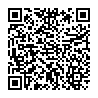  Predmet:  26. (elektronska)  sjednica Školskog odbora     -pozivSukladno članku 87.st.5. Statuta Škole sazivam 26. (elektronsku) sjednicu Školskog odbora.Dnevni red:  1.Usvajanje zapisnika sa 25. sjednice Prilog: Zapisnik sa 25.sjednice ŠO 2. Donošenje 1.rebalansa financijskog plana za 2024.godinu.  Prilog: Prijedlog  1.rebalansa financijskog plana  s obrazloženjem 3.Usvajanje Odluke o raspodjeli rezultata i načina korištenja viška prihoda za 2023.godinuPrilog: Prijedlog Odluke o raspodjeli rezultata i načina korištenja viška prihoda za 2023.godinu Molim  članove školskog odbora da svoja očitovanja o predloženim točkama dnevnog reda sa   ZA ili PROTIV dostave  elektronskim  putem do ponedjeljka, 29.4.2024. na e-mail adresu Škole: gimanzija-vn@zd.t-com.hrPredsjednica Š.O.Janja Čulina, prof.DOSTAVLJA SE:Članovima Školskog odbora Oglasna pločaPisarnica Zadarske županijePismohrana